		คำขออนุมัติโครงร่างและคณะกรรมการที่ปรึกษาวิทยานิพนธ์(Thesis Proposal and Advisory Committee Approval Request Form)เรียน  คณะกรรมการประจำสำนักวิชา/To Committee of the Institute of 					ด้วยข้าพเจ้า/I am (นาย/นาง/นางสาว/Mr./Mrs./Miss) 			                                         	เลขประจำตัว/Student  ID              นักศึกษาระดับ/Student of   ปริญญาโท/Master’s Degree  ปริญญาเอก/Doctoral's Degreeหลักสูตรสาขาวิชา/Program			                                 	      	    	      	      	           สาขาวิชา/School of 		      	          	    สำนักวิชา/Institute of			      	          	    มีความประสงค์จะขออนุมัติโครงร่างวิทยานิพนธ์เรื่อง/ Request for approval of thesis proposal entitled:(ภาษาไทย/Thai) :												(ภาษาอังกฤษ/English)											โดยมีคณะกรรมการที่ปรึกษาวิทยานิพนธ์ ดังนี้/Board of Thesis Advisory Committee1. 					 		 ประธานกรรมการ/Head of Committee2. 							 อาจารย์ที่ปรึกษาวิทยานิพนธ์/Thesis Advisor3. 							 กรรมการ/Committee4. 							 กรรมการ/Committeeพร้อมนี้ได้แนบโครงร่างวิทยานิพนธ์มาด้วย/Attached copies of thesis proposal จำนวน ...............ชุด/setจึงเรียนมาเพื่อโปรดพิจารณาอนุมัติ/ Please kindly consider and approve.				        ลงชื่อ/Student’s Signature					      	ชื่อ-สกุล/First name, Last name (				       )		   			           วันที่/Date (DD/MM/YY)         /	/	ความเห็นของคณะกรรมการพิจารณาโครงร่างวิทยานิพนธ์Thesis Committee’s Commentมติคณะกรรมการประจำสำนักวิชา............................Institute Committee’s Resolution ลงชื่อ/Signature 				 		(		      		)	      ประธานคณะกรรมการ/Head of Committeeวันที่/Date (DD/MM/YY) 	/	/	ลงชื่อ/Signature 				ชื่อ-สกุล/First name, Last name (	      	)	ประธานคณะกรรมการ/Head of Committeeวันที่/Date (DD/MM/YY) 	/	/	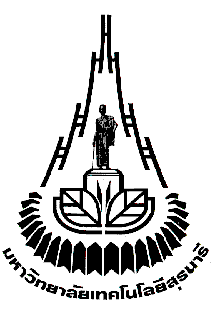 